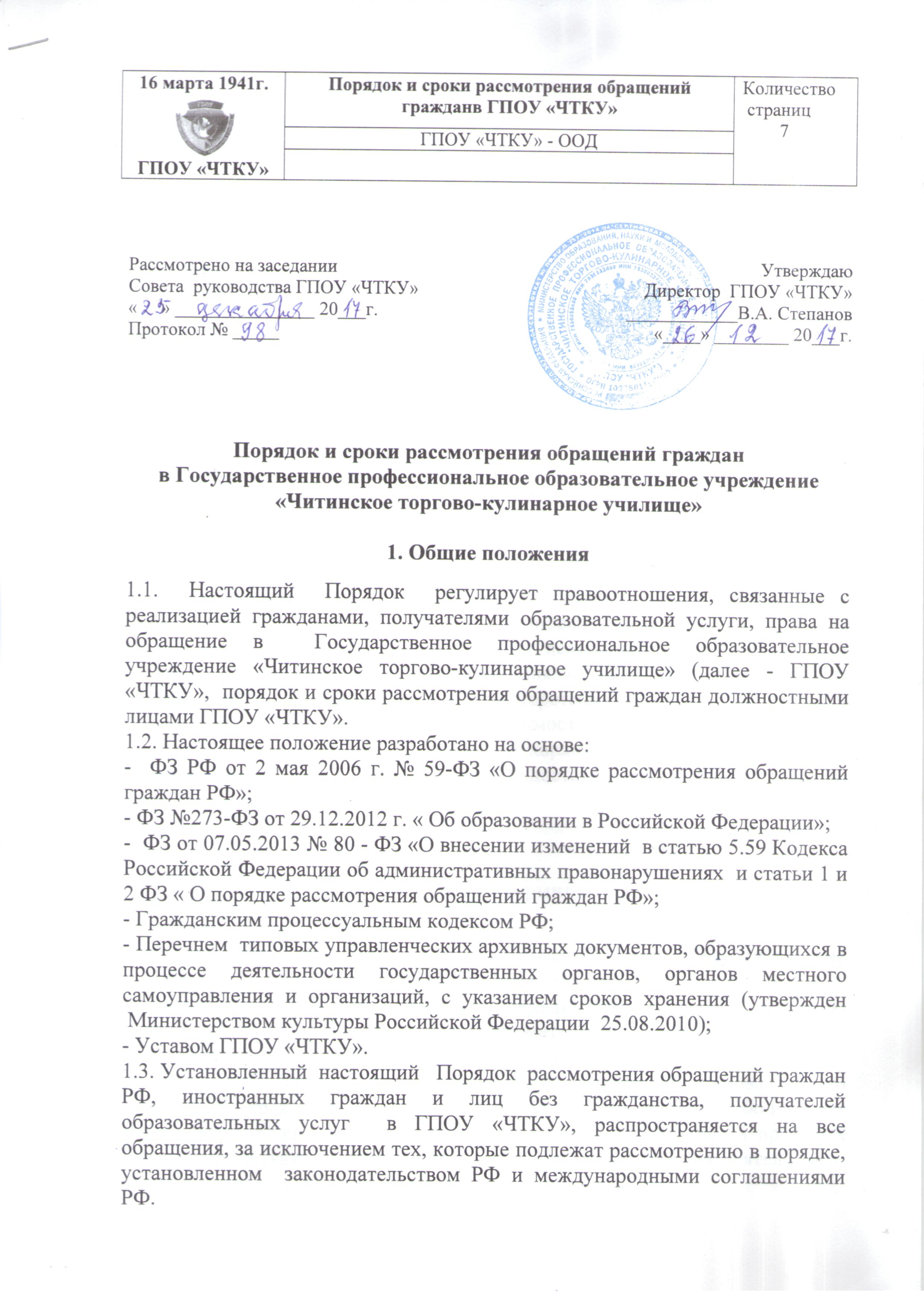 1.4. Граждане имеют право обращаться в ГПОУ «ЧТКУ» лично, а также направлять индивидуальные и коллективные обращения руководителям ГПОУ «ЧТКУ».1.5. Граждане реализуют право на обращение свободно и добровольно. Осуществление гражданами права на обращение не должно нарушать права и свободы других лиц.  1.6. Как можно обратиться в ГПОУ «ЧТКУ»:- написать  письмо через ФГУП «Почта России» по адресу: 672039, Забайкальский край. г. Чита. ул. Верхоленская, 14;- написать сообщение  по адресу электронной почты ГПОУ «ЧТКУ»: byxgalterkyk@mail.ru; - обратиться через форму обратной связи на сайте ГПОУ «ЧТКУ» - chtku.ru;- позвонить лично по телефонам (см. на сайте ГПОУ «ЧТКУ» в разделе «Руководство. Педагогический коллектив»).1.7.   Все поступающие в ГПОУ «ЧТКУ» обращения граждан принимаются и оформляются в  день их поступления (секретарём директора),  регистрируются  в  журнале учета обращений граждан  (Приложение№1).       После  регистрации  обращения направляются директору ГПОУ «ЧТКУ» для оформления резолюции с указанием подразделения, исполнителя, порядка и срока исполнения. 1.8. Сроки хранения обращений граждан и документы по их рассмотрению установлены  (ст. 183а, б)  в   Перечне  типовых управленческих архивных документов, образующихся в процессе деятельности государственных органов, органов местного самоуправления и организаций, с указанием сроков хранения (утвержден  Министерством культуры Российской Федерации  25.08.2010), зависят от их значимости  и составляют:- предложения, письма творческого характера, заявления, жалобы, содержащие сведения о серьезных недостатках и злоупотреблениях, коррупции – постоянно;- личного характера – 5 лет;- оперативного характера – 5 лет.2. Основные термины1) Обращение гражданина (далее - обращение) - направленные   должностному  лицу  ГПОУ «ЧТКУ  письменные предложение, заявление или жалоба, а также устное  обращение гражданина;  2) предложение - рекомендация гражданина по совершенствованию деятельности ГПОУ «ЧТКУ», улучшению материально-технических  и иных сфер деятельности училища;  3) заявление - просьба гражданина о содействии в реализации его конституционных прав и свобод или конституционных прав и свобод других лиц, либо сообщение о нарушении законов и иных нормативных правовых актов, недостатках в работе должностных лиц, либо критика деятельности должностных лиц ГПОУ «ЧТКУ»;  4) жалоба - просьба гражданина о восстановлении или защите его нарушенных прав, свобод или законных интересов либо прав, свобод или законных интересов других лиц;  5) должностное лицо - лицо, постоянно, временно или по специальному полномочию осуществляющее функции представителя ГПОУ «ЧТКУ» либо выполняющее организационно-распорядительные, административно-хозяйственные функции.3. Права и обязанности граждан, получателей образовательных услуг, при рассмотрении  обращений, поступивших в ГПОУ «ЧТКУ». Права и обязанности должностных лиц ГПОУ «ЧТКУ» при работе с обращениями граждан3.1.   При рассмотрении обращения  должностным лицом ГПОУ «ЧТКУ»  гражданин, получатель образовательной услуги, имеет право: 1) представлять дополнительные документы и материалы либо обращаться с просьбой об их истребовании; 2) знакомиться с документами и материалами, касающимися рассмотрения обращения, если это не затрагивает права, свободы и законные интересы других лиц; 3) получать письменный ответ по существу поставленных в обращении вопросов, уведомление о переадресации письменного обращения в государственный орган, орган местного самоуправления или должностному лицу, в компетенцию которых входит решение поставленных в обращении вопросов; 4) обращаться с жалобой на принятое по обращению решение или на действие (бездействие) в связи с рассмотрением обращения в административном и (или) судебном порядке в соответствии с законодательством Российской Федерации; 5) обращаться с заявлением о прекращении рассмотрения обращения.6) гражданин имеет право на возмещение убытков и компенсацию морального вреда, причиненных незаконным действием (бездействием) образовательной организации или должностного лица при рассмотрении обращения, по решению суда; 3.2. В случае, если гражданин указал в обращении заведомо ложные сведения, расходы, понесенные в связи с рассмотрением обращения образовательной организацией или должностным лицом, могут быть взысканы с данного гражданина по решению суда.3.3. Права и обязанности должностных лиц  ГПОУ «ЧТКУ» при работе с обращениями граждан:- должностные  лица  ГПОУ «ЧТКУ» при работе с обращениями граждан имеют право на защиту чести, достоинства и деловой репутации.3.3.1. Должностные лица ГПОУ «ЧТКУ» обеспечивают:-  объективное, всестороннее и своевременное рассмотрение обращений граждан, в случае необходимости - с участием граждан, направивших обращения; - принятие мер, направленных на восстановление или защиту нарушенных прав, свобод и законных интересов граждан.4. Гарантия безопасности граждан, получателей образовательных услуг, в связи с его обращением в ГПОУ «ЧТКУ»4.1. Запрещается преследовать граждан, получателей образовательных услуг,   в  связи  с  его обращением в организацию или к должностному лицу с критикой деятельности образовательной организации или должностного лица либо в целях восстановления или защиты своих прав, свобод и законных интересов либо прав, свобод и законных интересов других лиц. 4.2. При рассмотрении обращения не допускается разглашение сведений, содержащихся в обращении, а также сведений, касающихся частной жизни гражданина, без его согласия. Не является разглашением сведений, содержащихся в обращении, направление письменного обращения в государственный орган, орган местного самоуправления или должностному лицу, в компетенцию которых входит решение поставленных в обращении вопросов.5. Требования к письменному обращению граждан, получателей услуг в ГПОУ «ЧТКУ»5.1. Гражданин в своем письменном обращении в обязательном порядке указывает либо название образовательной организации, в которую направляет письменное обращение, либо фамилию, имя, отчество соответствующего должностного лица,  либо должность соответствующего лица, а также свои фамилию, имя, отчество (последнее  -  при  наличии), почтовый адрес, по которому должны быть направлены ответ, уведомление о переадресации обращения, излагает суть предложения, заявления или жалобы, ставит личную подпись и дату. 5.2. В случае необходимости в подтверждение своих доводов гражданин прилагает к письменному обращению документы и материалы либо их копии. 5.3. Обращение, поступившее в образовательную организацию или должностному лицу по информационным системам общего пользования, подлежит рассмотрению в порядке, установленном настоящим Положением и Федеральным законом от 2 мая 2006 г. № 59-ФЗ «О порядке рассмотрения обращений граждан Российской Федерации».6. Направление и регистрация письменного обращения граждан, получателей образовательных услуг в ГПОУ «ЧТКУ»6.1.  Гражданин направляет письменное обращение непосредственно в образовательную организацию или тому должностному лицу, в компетенцию которых входит решение поставленных в обращении вопросов. 6.2.  Письменное обращение подлежит обязательной регистрации в течение трех дней с момента поступления в образовательную организацию или должностному лицу. 6.3. Письменное обращение, содержащее вопросы, решение которых не входит в компетенцию образовательного учреждения или должностного лица, направляется в течение семи дней со дня регистрации в соответствующий орган или соответствующему должностному лицу, в компетенцию которых входит решение поставленных в обращении вопросов, с уведомлением гражданина, направившего обращение, о переадресации обращения. 6.4. В случае, если решение поставленных в письменном обращении вопросов относится к компетенции нескольких государственных органов, органов местного самоуправления или должностных лиц, копия обращения в течение семи дней со дня регистрации направляется в соответствующие государственные органы, органы местного самоуправления или соответствующим должностным лицам. 6.5. Образовательная организация или должностное лицо при направлении письменного обращения на рассмотрение в государственный орган, орган местного самоуправления или иному должностному лицу может в случае необходимости запрашивать в указанных органах или у должностного лица документы и материалы о результатах рассмотрения письменного обращения. 6.6. Запрещается направлять жалобу на рассмотрение в государственный орган, орган местного самоуправления или должностному лицу, решение или действие (бездействие) которого обжалуется. 6.7. В случае, если в соответствии с запретом, предусмотренным пунктом 6.6 данного раздела, невозможно направление жалобы на рассмотрение в государственный орган, орган местного самоуправления или должностному лицу, в компетенцию которых входит решение поставленных в обращении вопросов, жалоба возвращается гражданину с разъяснением его права обжаловать соответствующие решение или действие (бездействие) в установленном порядке в суд.7. Рассмотрение обращений граждан в ГПОУ «ЧТКУ»7.1. Обращение, поступившее в образовательную организацию или должностному  лицу  в соответствии с их компетенцией, подлежит обязательному рассмотрению. 7.2. В случае необходимости образовательная организация  или должностное лицо может обеспечить его рассмотрение с выездом на место. 7.3. Образовательная организация или должностное лицо: 1) обеспечивает объективное, всестороннее и своевременное рассмотрение обращения, в случае необходимости - с участием гражданина, направившего обращение; 2) запрашивает необходимые для рассмотрения обращения документы и материалы в государственных органах, органах местного самоуправления и у иных должностных лиц, за исключением судов, органов дознания и органов предварительного следствия; 3) принимает меры, направленные на восстановление или защиту нарушенных прав, свобод и законных интересов гражданина; 4) дает письменный ответ по существу поставленных в обращении вопросов; 5) уведомляет гражданина о направлении его обращения на рассмотрение в государственный орган, орган местного самоуправления или иному должностному лицу в соответствии с их компетенцией. 7.4. Образовательная организация или должностное лицо по направленному в установленном порядке запросу государственного органа, органа местного самоуправления или должностного лица, рассматривающих обращение, обязаны в течение 15 дней предоставлять документы и материалы, необходимые для рассмотрения обращения, за исключением документов и материалов, в которых содержатся сведения, составляющие государственную или иную охраняемую федеральным законом тайну, и для которых установлен особый порядок предоставления. 7.5. Ответ на обращение подписывается руководителем образовательной организации, должностным лицом либо уполномоченным на то лицом. 7.6. Ответ на обращение, поступившее в образовательную организацию или должностному лицу по информационным системам общего пользования, направляется по почтовому адресу, указанному в обращении.8. Порядок рассмотрения отдельных обращений8.1. В случае, если в письменном обращении не указаны фамилия гражданина, направившего обращение, и почтовый адрес, по которому должен быть направлен ответ, ответ на обращение не дается. Если в указанном обращении содержатся сведения о подготавливаемом, совершаемом или совершенном противоправном деянии, а также о лице, его подготавливающем, совершающем или совершившем, обращение  подлежит  направлению  в государственный орган в соответствии с его компетенцией. 8.2. Обращение, в котором обжалуется судебное решение, возвращается гражданину, направившему обращение, с разъяснением порядка обжалования данного судебного решения. 8.3. Образовательная организация или должностное лицо при получении письменного обращения, в котором содержатся нецензурные либо оскорбительные выражения, угрозы жизни, здоровью и имуществу должностного лица, а также членов его семьи, вправе оставить обращение без ответа по существу поставленных в нем вопросов и сообщить гражданину, направившему обращение, о недопустимости злоупотребления правом. 8.4. В случае, если текст письменного обращения не поддается прочтению, ответ на обращение не дается и оно не подлежит направлению на рассмотрение в государственный орган, орган местного самоуправления или должностному лицу в соответствии с их компетенцией, о чем сообщается гражданину, направившему обращение, если его фамилия и почтовый адрес поддаются прочтению. 8.5. В случае, если в письменном обращении гражданина содержится вопрос, на который ему многократно давались письменные ответы по существу в связи с ранее направляемыми обращениями, и при этом в обращении не приводятся новые доводы или обстоятельства, руководитель образовательной организации, должностное лицо либо уполномоченное на  то лицо вправе принять решение о безосновательности очередного обращения и прекращении переписки с гражданином по данному вопросу.  О данном решении уведомляется гражданин, направивший обращение. 9. Сроки рассмотрения письменного обращения9.1. Письменное обращение, поступившее в образовательную организацию или должностному лицу в соответствии с их компетенцией, рассматривается в течение 30 дней со дня регистрации письменного обращения. 9.2. В исключительных случаях,  руководитель образовательной организации, должностное лицо либо уполномоченное на то лицо, вправе продлить срок рассмотрения обращения не более чем на 30 дней, уведомив о продлении срока его рассмотрения гражданина,  направившего обращение. 10. Личный приём граждан в ГПОУ «ЧТКУ»10.1  Личный прием граждан в образовательной организации проводится руководителем и уполномоченными на то лицами. Информация о месте приема, а также об установленных для приема днях и часах доводится до сведения граждан. 10.2. При личном приеме гражданин предъявляет документ, удостоверяющий его личность. 10.3. Содержание устного обращения заносится в карточку личного приема гражданина (Приложение №2). В случае, если изложенные в устном обращении факты и обстоятельства являются очевидными и не требуют дополнительной проверки, ответ на обращение с согласия гражданина может быть дан устно в ходе личного приема, о чем делается запись в карточке личного приема гражданина. В остальных случаях дается письменный  ответ  по  существу  поставленных  в обращении вопросов.10.4. Письменное обращение, принятое в ходе личного приема, подлежит регистрации и рассмотрению в порядке, установленном настоящим Положением. 10.5. В случае, если в обращении содержатся вопросы,  решение  которых  не  входит  в компетенцию образовательной организации или должностного лица, гражданину дается разъяснение, куда и в каком порядке ему следует обратиться. 10.6. В ходе личного приема гражданину может быть отказано в дальнейшем рассмотрении обращения, если ему ранее был дан ответ по существу поставленных в обращении вопросов.11. Контроль за соблюдением порядка рассмотрений обращений граждан, получателей образовательных услуг  в ГПОУ «ЧТКУ»11.1. Образовательная организация  и  должностные  лица  осуществляют  в  пределах  своей компетенции контроль за соблюдением порядка рассмотрения обращений, анализируют содержание поступающих обращений, принимают меры по своевременному выявлению и устранению причин нарушения прав, свобод и законных  интересов  граждан,  получателей образовательных услуг. 11.2. Лица, виновные в нарушении настоящего Положения, несут ответственность, предусмотренную законодательством РФ.Приложение №1.Форма журнала учета обращений гражданЖУРНАЛ УЧЕТА ОБРАЩЕНИЙ ГРАЖДАНЛевая сторона журналаПравая сторона журналаПриложение №2.ФОРМА УЧЕТНОЙ  КАРТОЧКИ   ЛИЧНОГО ПРИЕМА ГРАЖДАНдолжность                                    подпись                              расшифровка подписи№ п/пФорма обращенияДата, время регистрации обращенияФ.И.О.Место работы, должностьАдрес прописки, телефон123456По какому вопросуКому направлен на рассмотрение Результаты рассмотрения(дан ответ устный, письменный, № исх., личный прием или отказано)Примечание(отметка о повторном обращении, передаче в вышестоящие инстанции и др.)78910Дата и время личного  приема       «___» ________________ 20___г. ___ час. ____ мин.Ф.И.О. посетителя _____________________________________________________________Место   работы _________________________________________________________________________________________________________________________________________Должность _______________________________________________________________________________________________________________________________________________Адрес (прописка) _________________________________________________________________________________________________________________________________________По какому вопросу _______________________________________________________________________________________________________________________________________________________________________________________________________________________________________________________________________________________________________________________________________________________________________________________________________________________________________________________________________________________________________________________________________________________________________________________________ Результаты рассмотрения личного обращения:_____________________________________________________________________________________________________________________________________________________________________________________________________________________________________________________________________________________________________________________________________________________________________________________________________________________________________________________________________________________________________________________________________________________________________________________________________________________________________________________________________________Подпись лица, осуществившего  приём __________________             ___________________      /______________________/             